Тези творчої роботи на тему: «Вплив сольового стресу на ріст і розвиток салату посівного»Предмет дослідження: ростові параметри салату посівного ( Lactuca sativa L.) в умовах сольового стресу. Актуальність роботи полягає у вивченні негативного впливу натрійхлоридного забруднення на розвиток рослин, так як для  північних областей України, в тому числі і для Київщини, проблемою є підвищення концентрації іонів натрію та хлору у воді та  ґрунт і внаслідок використання технічної солі для боротьби з ожеледицею на дорогах в зимовий період.  Мета цього дослідження – з’ясувати особливості розвитку салату посівного на ранніх етапах онтогенезу в умовах сольового стресу. Для досягнення цієї мети були поставлені наступні завдання: ознайомитися з стресовими реакціями рослин;	поглибити знання про пристосувальні реакції рослин;дослідити ростові параметри салату посівного під впливом 0,1 М розчину NaCl, а саме: енергію проростання насіння, темпи росту сім’ядольних листків, площу перших справжніх листків, стан продихів, водний дефіцит рослин.Під час роботи були  використані методи: світлової мікроскопії, стоматографічний метод відбитків у прозорому колоїдному розчині, морфометричні вимірювання, метод Литвинова для визначення водного дефіциту рослин.В результаті виконаної роботи було доведено, що:  засолення ґрунтів є сильним стресовим фактором для рослин, який зменшує продуктивність рослин; натрійхлоридне забруднення негативно впливає на розвиток рослин;реакціями  салату посівного на сольовий стрес є:зменшення енергії проростання насіння;уповільнення темпів росту сім’ядольних листків та зниження швидкості росту справжніх листків;зменшення кількості продихів та порушення  процесів транспірації та газообміну;нестача води в клітинах і як наслідок  зниження в них обміну речовин,  що відображається на продуктивності рослин;зміна забарвлення листків, пригнічений стан,  загибель рослин.Салат посівний може бути хорошою тест-системою на наявність NaCl у  ґрунті за найпростішим параметром стану рослинного організму – його ростом.Розкриття механізмів стійкості рослин до засолення ґрунту   дозволить        розробити ефективні методи адаптаційних можливостей  рослин  та способи їх захисту від негативної дії цих стресових чинників.Отже, в нашій науковій роботі ми виконали усі поставлені завдання. 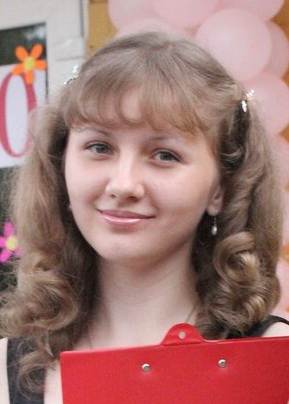 Автор:Бойко Тетяна Юріївнавихованка гуртка «Основи біології»ДЕНЦ «Камелія», учениця 9 класу Броварської ЗОШ І-ІІІ ст. №6м. Бровари Київської області Науковий керівник:Коваленко Валентина Іванівна,керівник гуртка «Основи біології»ДЕНЦ «Камелія»